INDICAÇÃO Nº 1704/2017Indica ao Poder Executivo Municipal a realização de estudos visando à instalação de ondulação transversal (lombada) na Avenida: Charles Keesse Dondson Nº 1571 no bairro  Planalto do sol II. Excelentíssimo Senhor Prefeito Municipal, Nos termos do Art. 108 do Regimento Interno desta Casa de Leis, dirijo-me a Vossa Excelência para sugerir que, por intermédio do Setor competente, sejam realizados estudos visando a construção de ondulação transversal (lombada), em conformidade com o disposto na Resolução nº 39/1998 do Conselho Nacional de Trânsito – CONTRAN, ou a instalação de outros dispositivos redutores de velocidade na Avenida Charles Keesse Dondson  defronte ao nº 1571 no bairro Planalto do Sol II, neste município. Justificativa:Conforme relatos dos moradores locais, a referida via pública possui histórico de acidentes, alguns deles com vítimas. Mesmo sendo o limite de velocidade para a mencionada via estipulado em 40 km/h, alguns motoristas imprudentes trafegam nesta em velocidades muito superiores, principalmente no  período noturno no qual várias pessoas  encontram-se retornando da igreja (“Assembleia de Deus Betel”). Plenário “Dr. Tancredo Neves”, em 16 de fevereiro de 2.017.Edivaldo Meira “Batoré”-vereador-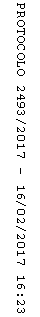 